Название объекта ЭФУ/ЭОРТип, вид объекта
(текст, иллюстрация, презентация, видеофрагмент, тест, модель и т.д.)Номер страницы в учебнике, где находится данный объект/Ссылка на ЭОР из сети ИнтернетКомментарий, какую роль он играет на данном уроке
(например, отработка вычислительных навыков, повторение материала и т.п.)ЭФУИнтерактивный мультимедийный учебник с системой контроля и оценивания разработан для учебной дисциплины «Иностранный язык» специальности  34.02.01 Сестринское дело и предназначен для студентов  2-4 курсов.Автор- разработик: преподаватель КГБПОУ НМТ Рахмясова И. И., 2019 г.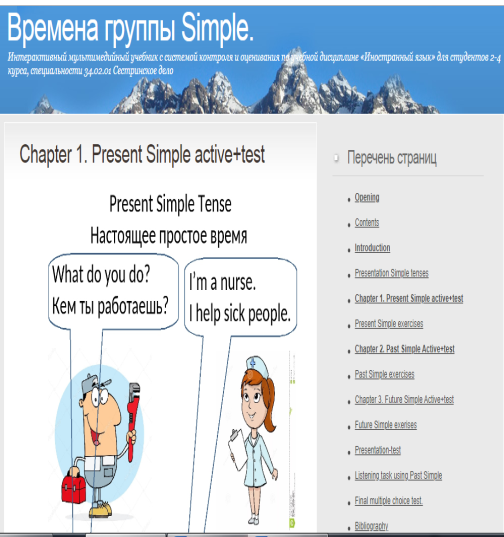 Глава 1. Present Simple active+test1.1.  Грамотический справочник+тестПовторение  и обобщение пройденного материала Present Simple.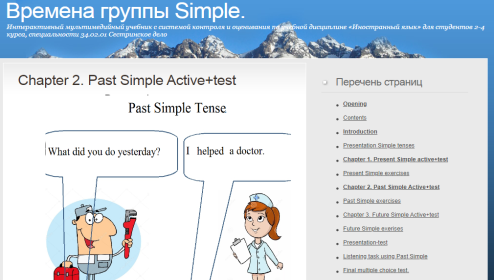 Глава 2. Past Simple Active+test2.1.  Грамотический справочник+тестПовторение и обобщение пройденного материала Past Simple.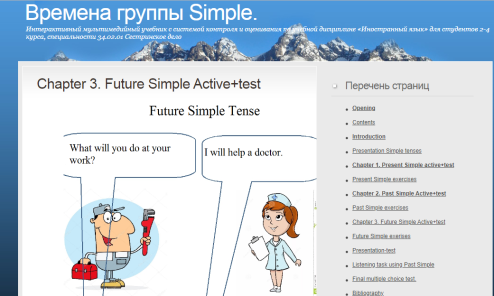 Глава 3. Future Simple Active+test3.1.  Грамотический справочник+тестПовторение и обобщение пройденного материала Future Simple.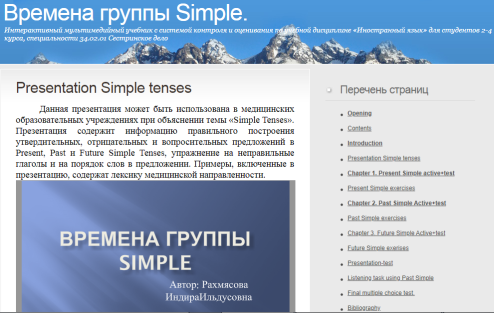 Презентация "Времена группы Simple"Развитие грамматических навыков: отработка и закрепление времен группы Simple.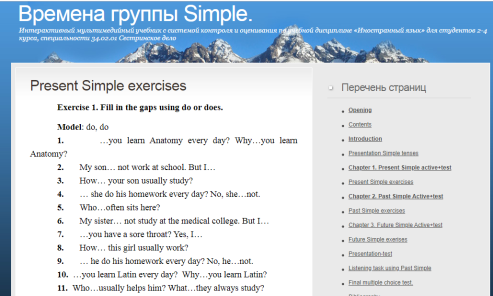 1.2.  Практические упражненияАктивизация использования на практике Present Simple tense (утвердительные, отрицательные, вопросительные предложение).Совершенствование навыка говорения через практику диалогической  речи (вопрос-ответ)Развитие навыков групповой работы и работы в команде, оценки деятельности.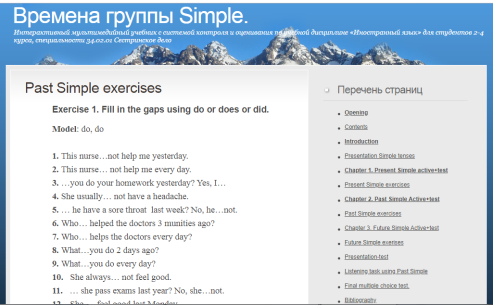 2.2.  Практические упражненияАктивизация использования на практике Past Simple tense (утвердительные, отрицательные, вопросительные предложение).Совершенствование навыка говорения через практику диалогической  речи (вопрос-ответ)Развитие навыков групповой работы и работы в команде, оценки деятельности.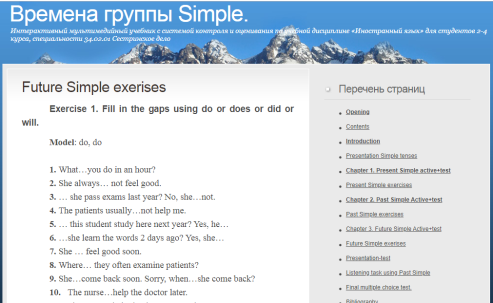 3.2.  Практические упражненияАктивизация использования на практике Future Simple tense (утвердительные, отрицательные, вопросительные предложение).Совершенствование навыка говорения через практику диалогической  речи (вопрос-ответ)Развитие навыков групповой работы и работы в команде, оценки деятельности.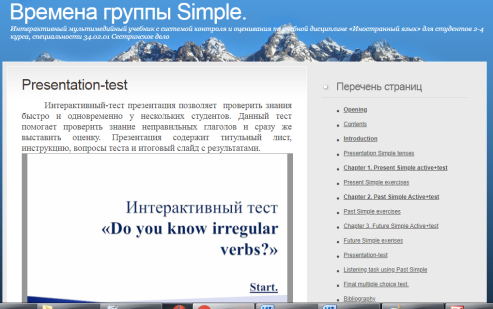 Интерактивный тестЗакрепление форм правильных и неправильных глаголов на практике.Развитие навыков групповой работы и работы в команде, оценки деятельности.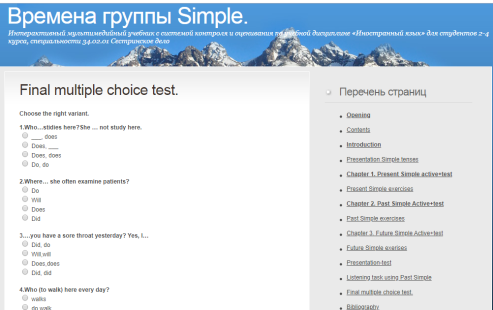 Итоговый тест множественного выбораОтработка грамматических навыков и навыков работы в команде.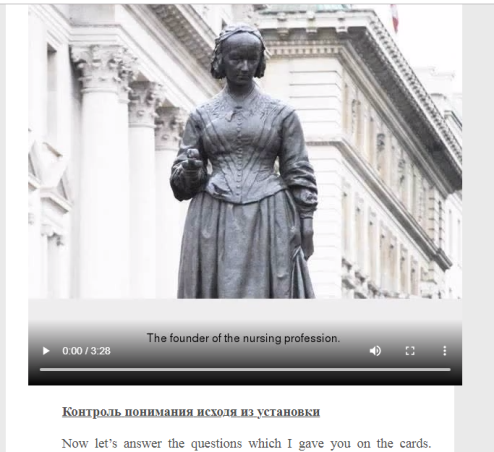 Видео для аудирования с Past SimpleСовершенствование навыков восприятия речи на слух.Развитие орфографической зоркости.